МДОУ  «Детский сад №71»                                                          Проект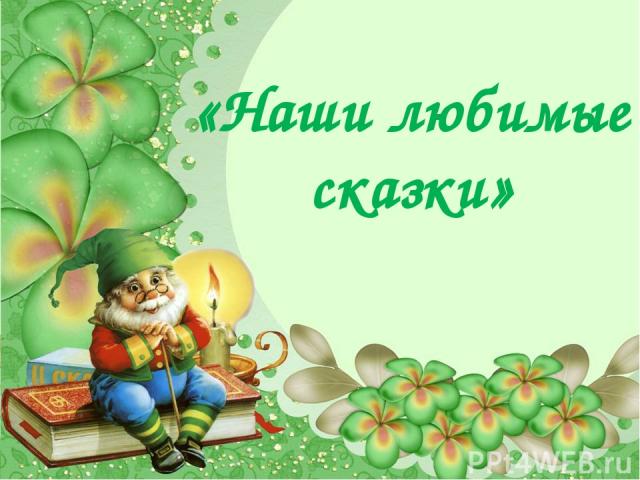 Разработала:     
воспитатель                                                                                                           Чугунова Н.Н г.о.СаранскВид проекта: познавательно-творческий, художественно-речевой.Продолжительность проекта: краткосрочный.
Участники проекта: воспитатели, дети второй младшей группы и их родители.
Актуальность проекта:Проект «Наши любимые сказки» реализуется во всех видах деятельности (в игровой, продуктивной, познавательно- исследовательской, коммуникативной и чтение художественной литературы) и включает интеграцию образовательных областей «Чтение художественной литературы», «Познание»,«Художественное творчество», «Социализация».Актуальность проекта состоит в том, что он сочетает в себе средства и способы развития творческих и речевых способностей ребенка. Можно утверждать, что театрализованная деятельность является источником развития чувств, глубоких переживаний и открытий ребенка, приобщает его к духовным ценностям. В игре незаметно активизируется словарь ребенка, совершенствуется звуковая культура речи, ее интонационный строй, диалогическая речь, ее грамматический строй.В последние годы наблюдается резкое снижение уровня речевого развития дошкольников. Подобные отклонения, так или иначе, сказываются на последующем развитии и обучении ребенка.Цель: развитие интереса к устному народному творчеству (сказкам).
Создавать условия для развития творческой активности детей и поэтапного освоения детьми различных видов творчества.Задачи:-  побуждать интерес к предлагаемой деятельности;- привлекать детей к совместной театрализованной деятельности;- формировать представление о различных видах театра;- развивать речь, воображение и мышление;-  помогать робким и застенчивым детям включаться в театрализованную игру.- работать над звукопроизношением, развивать звуковую культуру речи детей;
- формировать умение пересказывать сказки.- воспитывать у детей уважение к самому себе и другим детям;
- пробуждать интерес к сказкам.Ожидаемый  результат:-  Получение дополнительных знаний о сказках;- Развитие у детей познавательной активности, творческих способностей, коммуникативных навыков;
- Развитие детского художественного творчества. 
Этапы реализации проекта:
1 этап – подготовительный
1.Составление плана реализации проекта.
 2.Подбор методической, художественной литературы, иллюстративных материалов, дидактических, пальчиковых, подвижных игр и т. д. 3.Выявление уровня знания детей.
 4.Подготовка консультации  для родителей. 
2 этап – основной
- Рассматривание иллюстраций с детьми. 
- Чтение художественных произведений. 
- Разучивание песен, потешек.
- Проведение сюжетно - ролевых и дидактических игр.
3 этап – заключительный.
Выставка рисунков «Наши любимые сказочные герои».
Консультация для родителей: «Значение сказки для развития ребенка».
 «Что  читать ребенку дома»
Организация реализации проекта с детьми.
1неделя
1. Рассказывание русской народной сказки «Репка», с показом иллюстраций.2. Рассказывание сказки детьми с имитацией действий.3. Дидактическая игра «Мои любимые сказки»4. Драматизация сказки «Репка».5. Разучивание пальчиковой игры «Репка».6. Использование раскрасок к сказке «Репка».2неделя 
1. Рассказывание русской народной сказки «Колобок» с показом иллюстраций.2. Лепка «Колобок»3. Драматизация сказки «Колобок»4. Игровые упражнения:«Пройти по дорожке колобка» - упражнять в ходьбе по ограниченной площади, развивать чувство равновесия, ловкость, глазомер.«Колобок» - закреплять у детей умение становиться в круг, постепенно расширять и сужать его.«Догони колобка» - приучать бегать в разных направлениях, не задевать друг друга, ловить мяч, развивать внимание и выдержку5. Разучивание песенки колобка.6. Использование раскрасок к сказке «Колобок»3неделя 
1. Рассказывание русской народной сказки «Курочка ряба» с показом иллюстраций.2. Показ спектакля настольного театра «Курочка ряба»;3. Лото «Мои любимые сказки».4. Подвижная игра «Курочка и цыплята»;5. Знакомство с потешкой «Курица-красавица у меня жила»;6. Использование раскрасок к сказке «Курочка Ряба»4 неделя1. Чтение сказки «Теремок» с показом иллюстраций.2. Игра «Кто лишний»3. Драматизация сказки «Теремок»4. Дидактическая игра «Чей домик?»
5. Аппликация теремок.
 6. Использование раскрасок к сказке «Теремок»
 Организация реализации проекта с родителями.1. Помощь родителей в оформлении книжного уголка, театрального уголка.2. Выставка рисунков «Наши любимые сказочные герои».3. Консультация для родителей: «Значение сказки для развития ребенка». «Что и как читать ребенку дома»
4. Изготовление книжек – малышек «Наши новые сказки»
Литература. 
https://www.maam.ruКонсультация для родителей 
«Значение сказки для развития ребенка». 
«Сказка» -  это несложная игра, предназначенная для группы детей. Если вместе собирается несколько ребят, то можно предложить им это развлечение - оно окажется и веселым, и интересным, и полезным для них. Детские сказки расширяют словарный запас детей, помогают правильно строить диалог, развивают связную логическую речь, развитие связной речи является центральной задачей речевого воспитания детей. Это обусловлено, прежде всего, ее социальной значимостью и ролью в формировании личности ребёнка.«Сказка ложь, да в ней намёк, добрым молодцам урок» - эти слова мы знаем с детства. Ведь сказка не только развлекает, но и ненавязчиво воспитывает, знакомит ребёнка с окружающим миром, добром и злом. 
Она - универсальный учитель. Благодаря сказке ребёнок познаёт мир не только умом, но и сердцем. И не только познаёт, но и откликается на события и явления окружающего мира, выражает своё отношение к добру и злу. В сказке черпаются первые представления о справедливости и несправедливости. Сказка активизирует воображение ребёнка, заставляет его сопереживать и внутренне содействовать персонажам. В результате этого сопереживания у ребёнка появляются не только новые знания, но и самое главное - новое эмоциональное отношение к окружающему: к людям, предметам, явлениям.Из сказок дети черпают множество познаний: первые представления о времени и пространстве, о связи человека с природой, предметным миром. Сказки позволяют детям впервые испытать храбрость и стойкость, увидеть добро и зло, быть чутким к чужим бедам и радостям. Ведь сказка для ребёнка - это не просто вымысел, фантазия, это особая реальность мира чувств. Слушая сказки, дети глубоко сочувствуют персонажам, у них появляется внутренний импульс к содействию, к помощи, к защите.Как правило, сказки несут в себе многовековую народную мудрость. Они очень доступно и доходчиво объясняют детям те или иные аспекты жизни человека, отделяют добро от зла. Именно поэтому сказки - это неотъемлемая составляющая детского воспитания. Читая сказки, родители формируют у ребенка основы общения и поведения. У него развивается воображение, и повышаются творческие возможности. Известно, что дети, которым постоянно читались сказки, намного быстрее учатся говорить и правильно формулировать свои мысли. Сказку нужно не читать, а рассказывать. Этим у детей воспитывается умение слушать и понимать монологическую речь. Чтобы первое знакомство не только заинтересовало детей, но и нашло отражение в их чувствах и эмоциях, нужно выразительно преподнести текст. Эмоциональную окраску речи дети начинают ощущать с усвоением речи вообще. Особенно доступна им выразительность интонации. После рассказывания сказки необходимо рассмотреть вместе с детьми иллюстрации, провести беседу, которая поможет ребятам лучше понять содержание, правильно оценить некоторые эпизоды сказочной истории. Желательно задавать вопросы, помогающие формированию лексико-грамматических представлений детей, а также побуждающие их анализировать, рассуждать, делать выводы. Одни вопросы помогают выяснить, насколько дети поняли сюжет, другие помогают точнее охарактеризовать героев сказки, третьи - обратить внимание на отдельные слова, поступки, эпизоды, почувствовать главную идею произведения.
             Русская народная сказка - это сокровище народной мудрости. Её отличает глубина идей, богатство содержания, поэтичный язык и высокая воспитательная направленность.Пальчиковая гимнастика  «Репка»Мы репку сажали, (пальцами как будто роем ямку на ладошке) 
Репку поливали. (2 ладошки вместе, имитируем, как из лейки льется вода) 
Выросла репка (выпрямляем все пальчики рук) 
Хороша и крепка! (ладонь открытая, пальцы согнуть в крючочки.
 Этими крючочками своих пальцев возьмитесь за крючочки ребенка и тяните. Каждый тянет в свою сторону.) 
А вытянуть не можем! Кто нам поможет? Тянем-потянем, тянем-потянем! Ура! (расцепляем руки, трясем кистями).Потешка «Курица красавица у меня жила»Курица - красавицаУ меня жила.Ах, какая умницаКурица была.Шила мне кафтаны,Шила сапоги,Вкусные, румяныеПекла мне пироги.Подвижная игра «Курочка и цыплята»Цель: выполнять имитационные движения по сигналу воспитателя, звукоподражания голосу птиц.Указания взрослого:- Я буду мамой курочкой. А вы мои цыплятки. Внимательно меня слушайте и выполняйте все, что я скажу.Вышла курочка гулять,Свежей травки пощипать.А за ней ребятки(идут гурьбой за воспитателем)Желтые цыплятки.Ко-ко-ко! Ко-ко-ко!Не ходите далеко.Лапками гребите,Зернышки ищите.(имитируют все движения по тексту)Съели толстого жука,Дождевого червяка,Выпили водицы,Полное корытце.Ты побегай поищи.Только дождик вдруг польет –Нам намочит гребешок.Мама курочка зовет,Всех под крылышко берет.Кап-кап-кап (детки бегут к воспитателю).       Конспект занятия по лепке на тему «Колобок»Цель: 
1. Развивать восприятие детей, обогащать их сенсорный опыт путем выделения формы предметов и цвета.2. Формировать навык раскатывать ком пластилина круговыми движениями ладоней рук, закреплять навык лепки предметов круглой формы.3. Способствовать развитию эмоциональной отзывчивости детей к процессу лепки, к игровым персонажам.Предварительная работа:-чтение р. н. сказки «Колобок»,- беседа с детьми по иллюстрированным картинкам.Методы и приемы:-игровой прием, игровая ситуация.-словесный метод художественное слово.-наглядный метод. Оборудование: пластилин желтого цвета, синего и красного, дощечки, салфетки, игрушки по сказке.Словарная работа: круглый, желтый, дружить, покатился.                                   Ход занятия:Организационный момент. -Ребята, я хочу загадать вам загадку, а вы попробуйте отгадать.На сметане мешен,На окошке стужен,Круглый бок, румяный бокКто же это? (Колобок).Колобок катился, катился и прикатился к нам в детский сад.-Как ты у нас оказался?И колобок запел свою песенку из сказки:-Я колобок, колобок,Я по коробу скребен,По сусекам метён,На сметане мешен,На окошке стужён,Я от дедушки ушел. (воспитатель по ходу песни показывает персонажей, кого встретил колобок).Я от бабушки ушел,  Я от зайца ушел,Я от медведя ушел,Я от волка ушел,И даже от лисы укатилсяИ к вам в садик прикатился!Воспитатель: Молодец, колобок! Какой ты ловкий, смелый и веселый.Ребята, пойдемте мы с вами с колобком поиграем.Физминутка «Колобок»Замесила бабушка ни булку, ни оладушки,(руки сцеплены в замок, круговые движения влево-вправо)Достала из печи,(руки вверх, в стороны, вниз)Ни пирог, ни калачи,(поворот туловища влево-вправо, руки на пояс)Как поставила на стол, (приседания)Он от бабушки ушел. (прыжки)Кто же бегает без ног? (хлопают в ладоши)Это желтый колобок!Воспитатель: Ой, смотрите, что-то колобок наш заскучал. Что с тобой случилось?Колобок: Вас ребята так много и вы все дружите, играете вместе, а я один, вот если бы у меня тоже были друзья-колобки.Воспитатель: Ребята, давайте поможем колобку, приобрести друзей, мы их слепим из пластилина.- Давайте сядем за столы.Воспитатель показываем детям колобка. Посмотрите, какой он круглый, круглой формы и желтого цвета. Он может кататься по столу. А почему он может катиться по столу?Чтобы ручки хорошо лепили нам нужно сделать гимнастику для пальчиков.Тесто делали мы самиВот так, вот так.Колобок пекли мы самиВот так, вот так.А теперь посмотрите, как я буду лепить колобка.- Сначала разомнем наш пластилин, чтобы он стал мягким. Теперь из него можно лепить колобка. Я возьму желтый ком пластилина, положу его на ладошку, зажму другой ладошкой и раскатываю круговыми движениями.После показа дети лепят колобка, раскатывая комок пластилина в ладонях круговыми движениями.-Молодцы ребята, как вы старались! Колобок, посмотри, сколько у тебя теперь друзей, они такие желтые и круглые, как и ты.Воспитатель помогает детям изобразить глаза и улыбающийся ротик.Колобок: Спасибо, ребята! Какие вы молодцы!Колобок приносит угощения для детей. 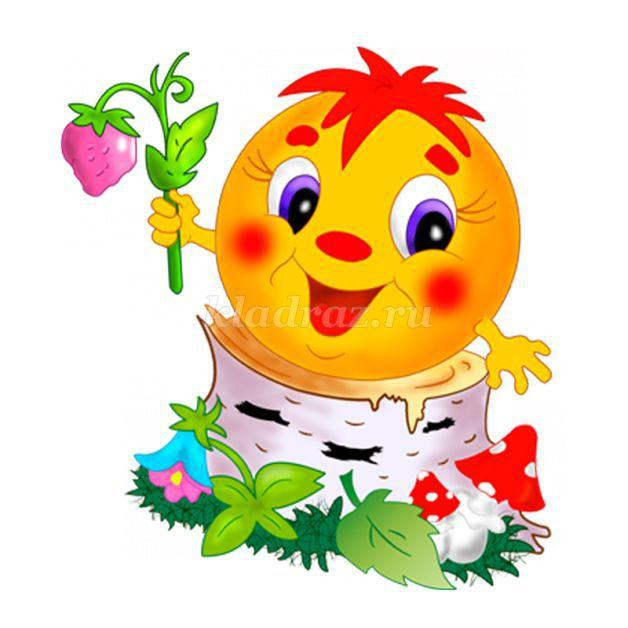 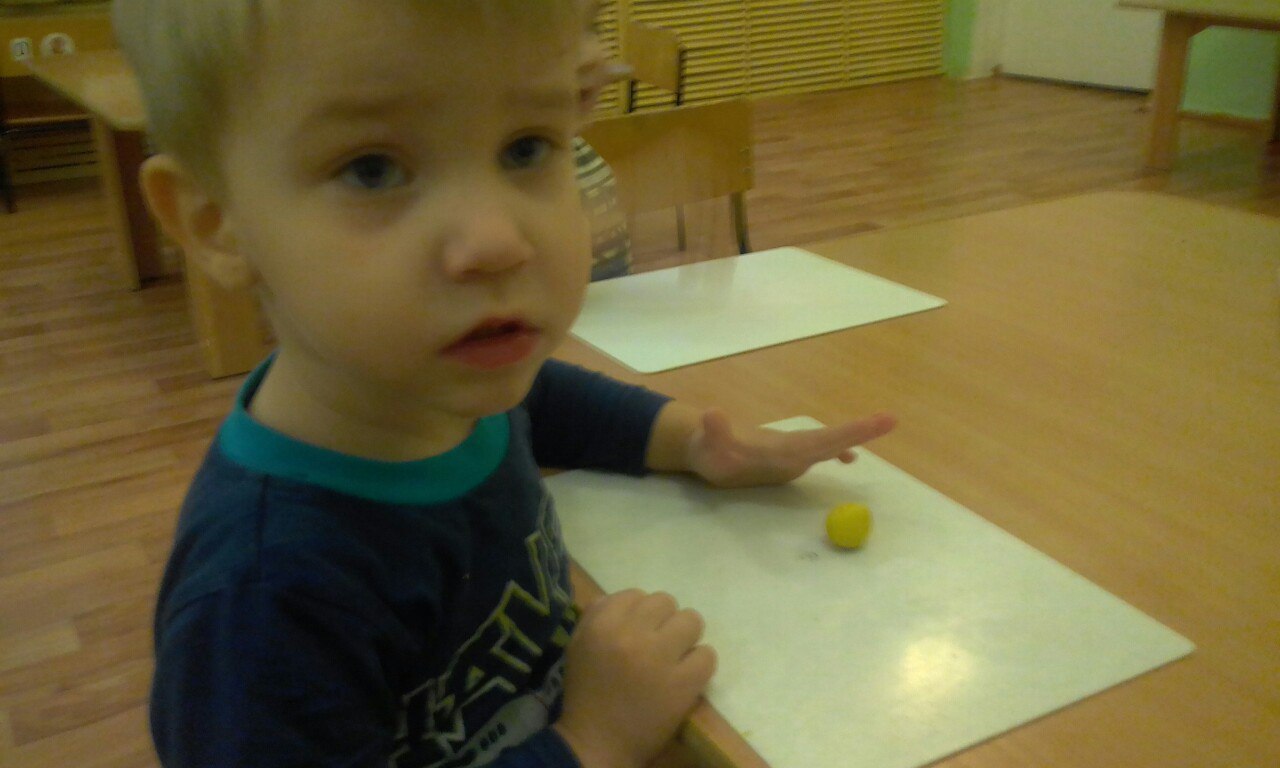 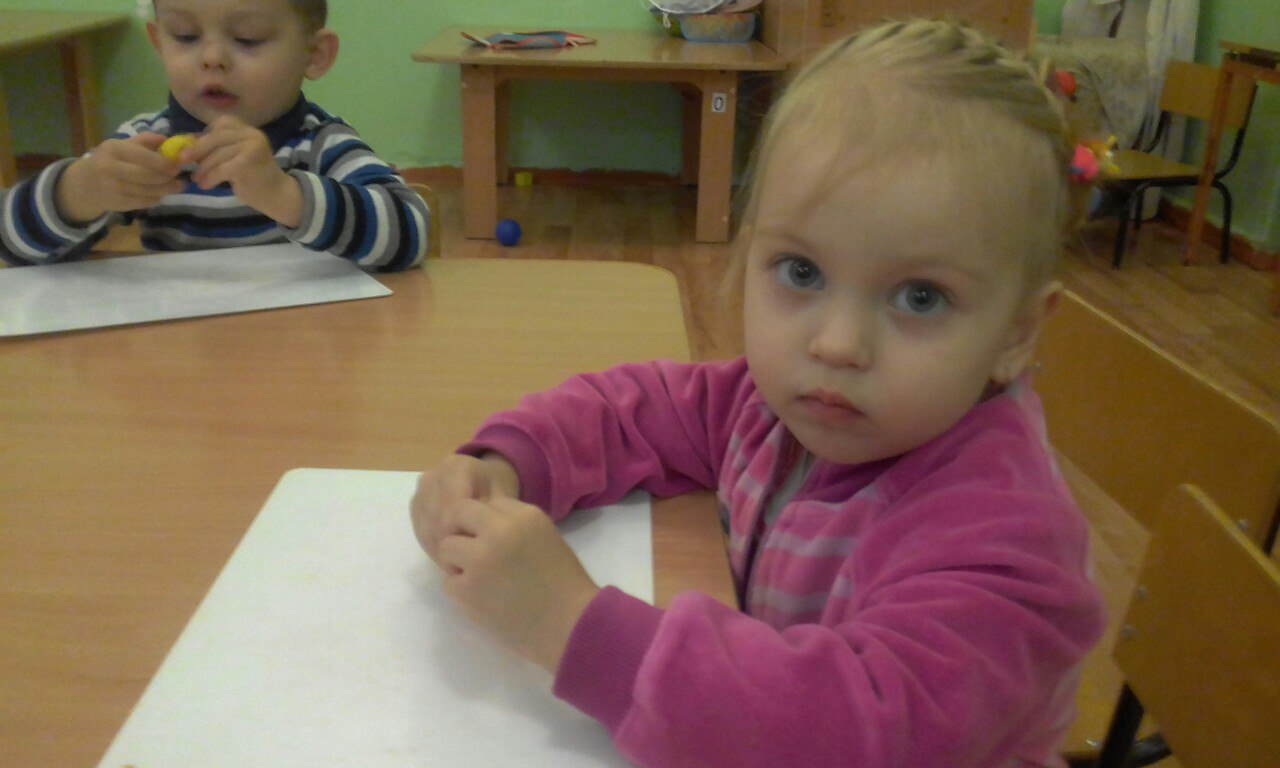 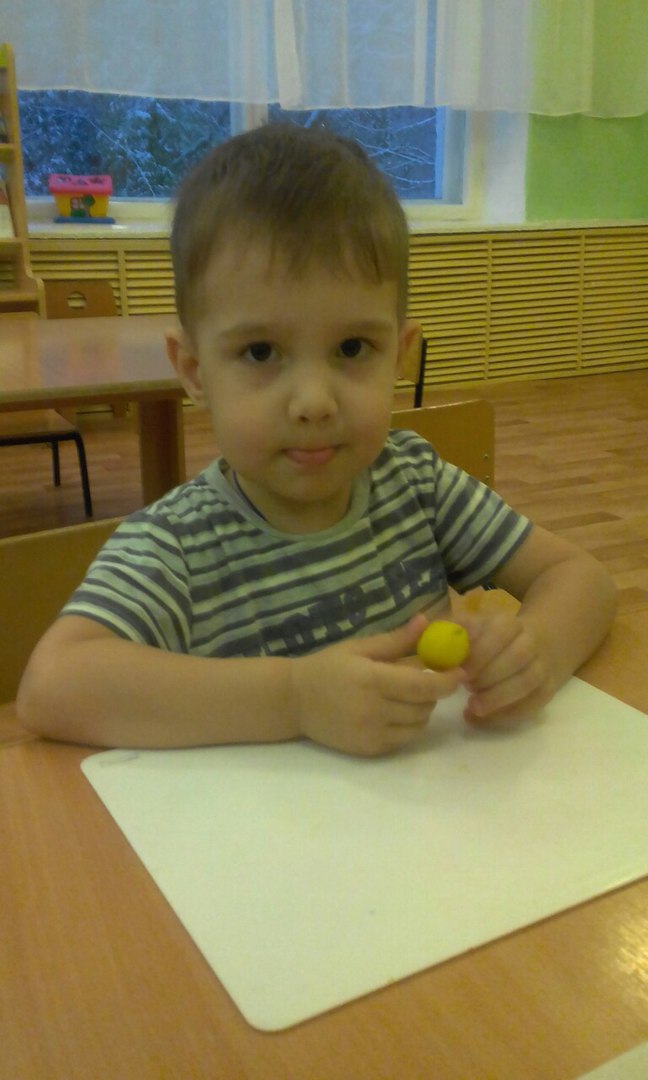 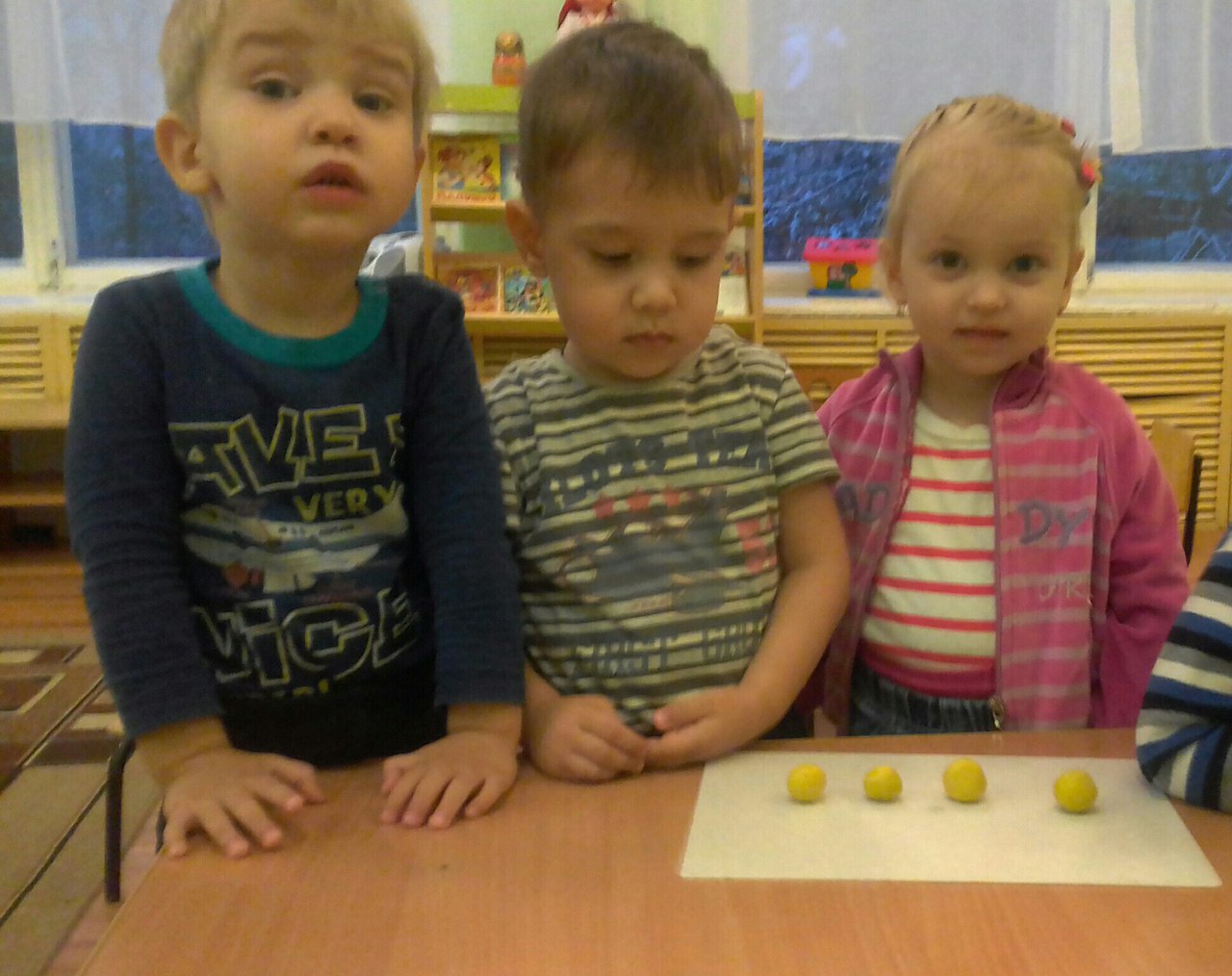 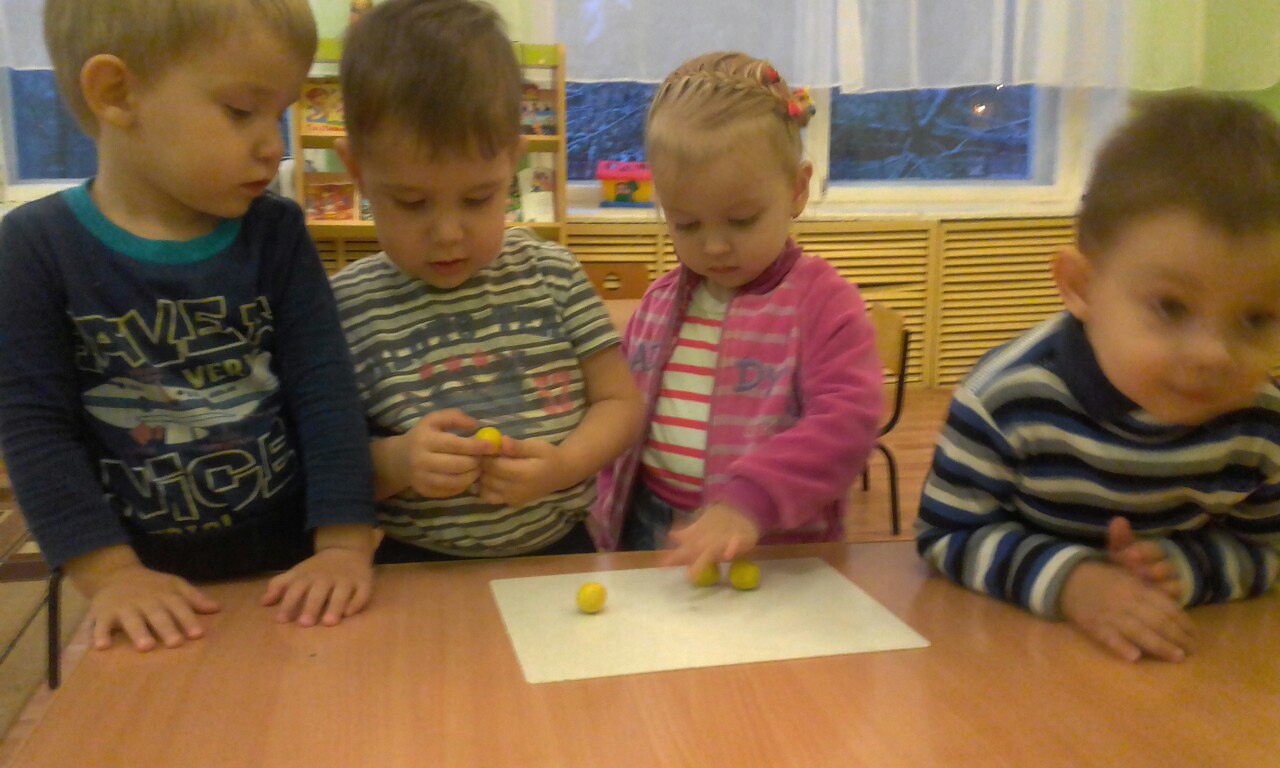 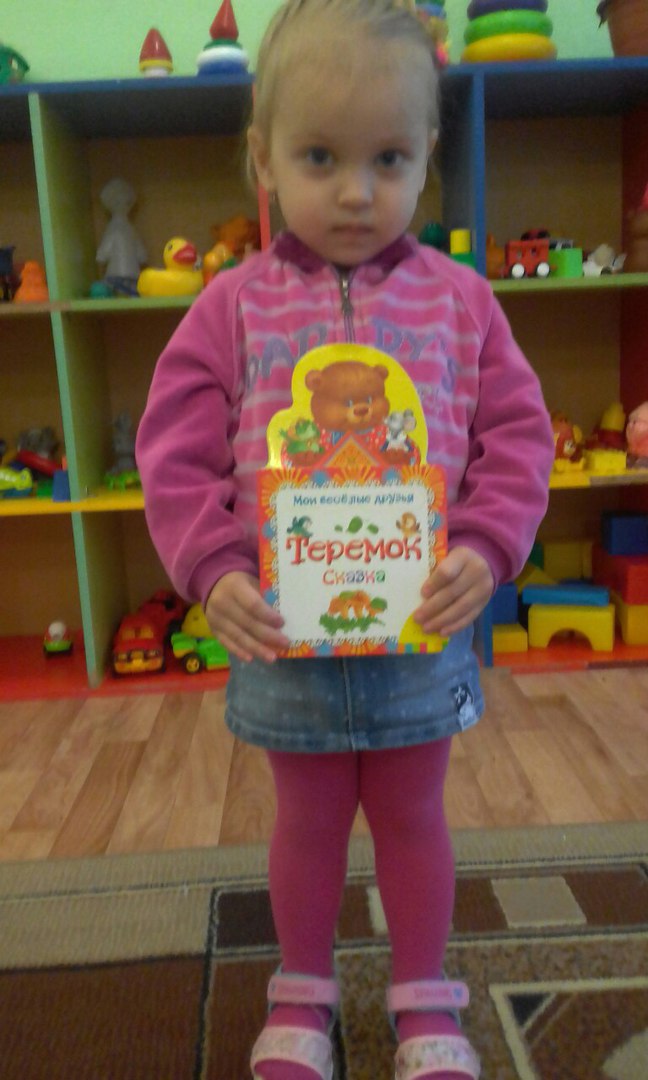 